新 书 推 荐中文书名：《星际迷航：比死亡更美丽》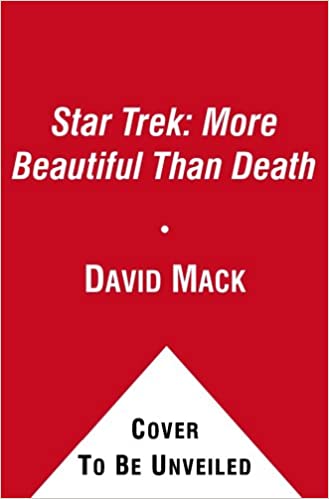 英文书名：STAR TREK: MORE BEAUTIFUL THAN DEATH作    者：David Mack出 版 社：Gallery代理公司：ANA/Jessica Wu页    数：352页出版时间：2020年8月代理地区：中国大陆、台湾审读资料：电子稿类    型：科幻小说内容简介：    本书是一部改编自电影《星际迷航》电影的惊心动魄的原创小说！“开尔文号宇宙”系列小说家庭的又一位新成员！    詹姆斯·T. 寇克（James T. Kirk）舰长和企业号的船员们护送斯波克（Spock）的父亲——瓦肯星（Vulcan）的大使萨雷克 （Sarek）——前往一个富含双锂的星球，阿基隆（Akiron）。他们到达那里之后，发现这个星球正被一些这里的居民认为是恶魔的生物所包围。萨雷克命令寇克放弃任务，但是年轻的舰长不能对处于危险中的人们置之不理。在一次与黑暗“恶魔”的遭遇战并惨遭失败之后，寇克舰长对理性主义的信念遭到一位神秘主义者的挑战，他坚持认为寇克来到阿基隆不是巧合，而是某种外星的因果报应。    与此同时，在企业号上，萨雷克 年轻的瓦肯星人助手莱尼尔（L’Nel）正暗中筹备着一项邪恶的计划，一项以斯波克为目标的冷血暗杀计划！重要卖点：小说系列的新作：在漫长的等待之后，Simon & Schuster出版社终于正式为星际迷航改编小说“开尔文号宇宙”系列增加了新的作品！这个系列自2009年J.J.阿布拉姆斯（J.J.Abrams）和坏机器人电影公司（Bad Robot Productions）合作拍摄《星际迷航》电影（该作由J.J.阿布拉姆斯执导，克里斯·派恩、扎卡里·昆托、卡尔·厄本、佐伊·萨尔达纳和西蒙·佩格主演，在全球范围内获得了超过3.85亿美元的票房）之后首次推出！《星际迷航》的大热趋势：《星际迷航：发现号》（Star Trek: Discovery）刚刚结束了第二季，该电视剧的第三季将于2020年首映。哥伦比亚广播公司（CBS）只在流媒体媒介进行播放的电视连续剧《星际迷航》于2017年5月首播，它是CBS全平台的旗舰节目。《星际迷航：皮卡德》（Star Trek: Picard）也即将在美国CBS全平台、加拿大贝尔传媒公司（Bell Media）的Space和亚马逊Prime Video进行全球首映，它将成为本年度最受期待的电视连续剧之一，这也是自2002年电影《星际迷航：复仇女神》（Star Trek: Nemesis）以来，演员帕特里克·斯图尔特（Patrick Stewart）首次再度扮演经典电视连续剧《星际旅行：下一代》（Star Trek: The Next Generation）中的角色让-卢克·皮卡德（Jean-Luc Picard）舰长。这个消息在去年首次宣布时引起了全世界的巨大反响。除此之外，其他正在开发中的新的《星际迷航》系列作品还包括由杨紫琼领衔主演的《星际迷航：发现号》衍生剧Section 31；由《瑞克和莫蒂》（Rick and Morty）编剧和、《星际迷航》小说作者迈克·麦克马汉（Mike McMahan）合作的成人向电视动画《星际迷航：下层舰员》（Lower Decks）；还有乐高大电影编剧凯文和丹·哈格曼（Kevin and Dan Hageman）为美国尼克国际儿童频道（Nickelodeon）制作的青少年向的电视动画。《星际迷航》已有四十年历史：西蒙和舒斯特出版社（Simon & Schuster）于2019年为《星际迷航》出版四十周年及多达数百部的出版物举办了庆祝活动。在科幻史占据重要位置：在电视剧首次播出以后的五十多年里，《星际迷航》的相关作品一直是科幻作品和现代流行文化中最受欢迎的品牌之一，它经常被选为史上最具影响力的科幻电视连续剧。国际范围的吸引力：《星际迷航：发现号》在加拿大的CBS全平台播出，并在Netflix面向188个国家的观众；而即将上映的《星际迷航：皮卡德》系列将在美国以外的所有亚马逊Prime上播放，这一切都向我们表明，《星际迷航》对全世界的观众都很有吸引力，而流媒体及物理媒体等各种平台上超过700小时的节目内容定将持续这种吸引力。跨代际的吸引力：《星际迷航》具有跨代际的吸引力，从婴儿潮一代的人，到“失落的一代”，再到千禧一代，与《星际迷航》一同成长起来的父母能够和他们的子女分享这种经历。而年轻的影迷们也可以通过重新启动的电影项目发现这个系列。《星际迷航》拥有七部电视连续剧和总票房超过21亿美元的13部电影，这些作品持续地扩大着这个系列的影响力。盈利的系列产品：《星际迷航》是一个商业巨头，其庞大的消费品部门总收入已经超过40亿美元。小说内容也正在 StarTrek.com上进行大力推广，而其官方运营的在线中心月均独立访问量超过100万。营销机会：可以探索与CBS的联动促销，包括店内活动、CBS全平台的赠品、粉丝活动等。作者简介：   大卫·麦克（David Mack）是获奖小说家，也是《纽约时报》畅销书作家，他出版过36部长篇小说和许多短篇小说，创作的题材跨越奇幻、冒险和科幻，他的作品包括《星际迷航：命运》三部曲（STAR TREK DESTINY trilogy）。    除了小说以外，麦克的创作领域还跨越了多种媒体，其中包括电视剧本（《星际旅行：深空九号》的多集）和漫画书。谢谢您的阅读！请将反馈信息发至：吴伊裴（Jessica Wu）安德鲁﹒纳伯格联合国际有限公司北京代表处北京市海淀区中关村大街甲59号中国人民大学文化大厦1705室，100872电 话：010-82449901传 真：010-82504200Email：Jessica@nurnberg.com.cnHttp://www.nurnberg.com.cn新浪微博：http://weibo.com/nurnberg豆瓣小站：http://site.douban.com/110577/